Convocatoria Artística: 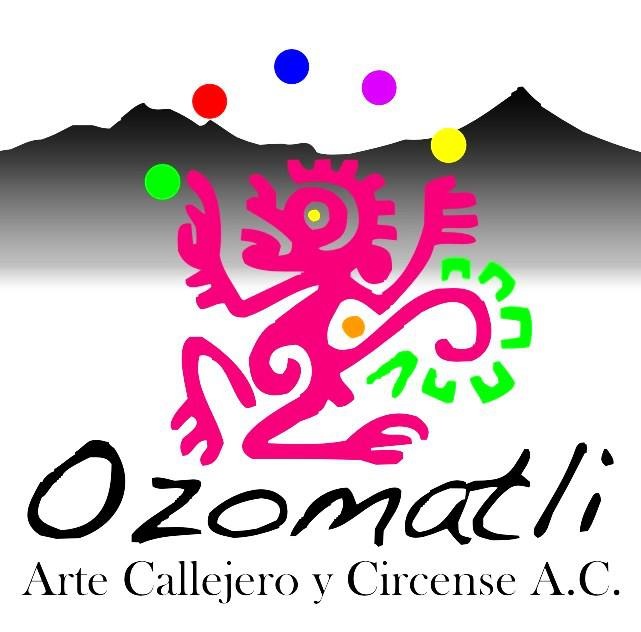 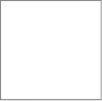 8o Festival Internacional de Arte Callejero y Circense OzomatliConvocatoria abierta del 15 de junio al 15 de agosto del 2019 para la presentación de espectáculos de calle en la Ciudad de México por parte de artistas nacionales y extranjeros con espectáculos en : artes circenses, clown,  payasos, acrobacia aérea, malabaristas, títeres, estatuas, magos, músicos y bandas musicales, estatuas, graffiteros, madonnari, body paint, diseñadores, fotógrafos,  etc. El festival Ozomatli  se realiza en el mes de Noviembre, en diversas plazas del Centro Histórico de la Ciudad de México. Este Festival es el esfuerzo de un grupo de artistas y gestores sociales que buscamos dignificar y mostrar el trabajo circense y  espectáculos callejeros al público en general en calles y plazas públicas de la CDMX. Por lo que buscamos    artistas que cuenten con experiencia en estos espacios o se adecuen a los mismos y de ésta forma puedan enriquecer al festival, llenando cada espacio con arte, técnica y corazón.Los espectáculos se realizaron  al aire libre en plazas del centro histórico de la Ciudad de México  tales como El Zócalo (de concurrencia masiva), La Aguilita ( de público popular),  Regina (calle peatonal), Sto. Domingo ( Plaza Turística ) entre otras,    con una gran afluencia de público de todas las edades, por lo que los espectáculos no necesitan prácticamente convocatoria y deben ser aptos para todos los públicos. Para participar cada artista, colectivo, banda  o grupo deben completar y enviar la Ficha de Convocatoria  (una ficha por propuesta), incluida al final de este documento, acompañada del dossier de la compañía, un video en cualquier formato multimedia (o link) y por lo menos una fotografía de buena resolución del espectáculo al correo  festivaldecircoozomatli@gmail.com  En el Comite Organizador nos comprometemos a brindar:Alojamiento. A los artistas provenientes de provincia y del extranjero , previo acuerdo entre ambas partes.Alimentos durante los días del festival.- A los artistas provenientes del extranjero  que vengan al Festival se les garantiza como mínimo el cache correspondiente a 4 funciones ( 100 USD C/U. APROX) teniendo que presentar una diariamente durante el festival.- A los artistas nacionales y extranjeros residentes en México apoyo económico para su transporte a la CDMX. El número de funciones y el cache correspondiente, se determinará en función de su propuesta y el espacio que el comité organizador determine de acuerdo al perfil de cada uno.- Reconocimiento por escrito por la participación de cada artista.- Difusión de los espectáculos .- Camisa Conmemorativa.- Las gorras recaudadas serán para cada artista.-  Permisos para trabajar en las calles dentro del programa.Programación de al menos un escenario off , para los artistas que 		   busquen brindar más shows de los programados.Es de señalar que debido a cambios políticos-electorales y que los recursos con que se realiza el festival son auto-generados en su mayoría y con trabajo voluntario de los organizadores , el presupuesto con que se cuenta para el festival de este año esta dirigido básicamente a sufragar los gastos de los artistas  ( transporte, alimentación, materiales necesarios para su trabajo, hospedaje en  los casos que se requiera ) y que no conlleven un carga económica para ellos, mas no para poder brindarles una remuneración económica elevada.El artista se compromete a  brindar :Realizar un espectáculo de al menos 30 minutos y un máximo de 60.En el caso de ser números cortos ( 5-10 min ) se platicará en concreto.  ( los artistas que tenga show de menos de 20 minutos deberán 	  	  hace 	dos show)	- Entre 1 y 2 funciones por día dependiendo del trato realizado.	- Participar dentro del desfile inaugural del festival.	- Llegar por lo menos 1 hora antes a la hora en que se programó su 		   función.	- Mostrar su trabajo con profesionalismo, alegría y con espíritu de 		   convivencia y armonía.NOTA. En el supuesto de situaciones de caso fortuito o fuerza mayor ( lluvia, manifestaciones, protestas sociales, terremotos, apagones, etc. ) que impidan la realización de los espectáculos, se buscará la negociación con el comité organizador para una re-programación de las funciones afectadas y de ésta forma cumplir con las obligaciones por ambas partes suscritas, siempre buscando el beneficio de ambas partes.- Llenar la siguiente ficha y hacerla llegar al mail : festivaldecircoozomatli@gmail.comArtistas y CompañíasNombre del grupo :   País y ciudad  :Página web:Facebook : Persona de Contacto :  Teléfono :Email:  CATEGORÍA : CIRCO Y ARTES CIRCENSES, BANDAS MUSICALES, BODY PAINT, GRAFFITTI, FOTOGRAFÍA, DISEÑO, SHIBARI, MADONARI. OTROS ( ESPECIFICAR ). Los artistas que no correspondan a las artes circenses y circo. Tendrán que llenar la presente Convocatoria aunque hay espacios que pueden quedar en blanco por no corresponder a sus CATEGORIAS.Espectáculo-Nombre del espectáculo: -Género: -Breve Sinopsis  de la propuesta( no más de 20 líneas):  -Tiempo de duración: -Curriculum del grupo: -Link de videos-Fotos Alta Resolución ( por lo menos 1).¿ Ha participado en alguna Edición del Festival Internacional de Arte Callejero y Circense Ozomatli ?     ¿ Como te enteraste de la convocatoria y la realización del festival ?Observaciones: -Número de Integrantes de la compañía: Nombres: Vegetariano :                             Aclaración: no se pagará hotel ni comidas a personas que no formen parte del equipo técnico o creativo. Necesidades TécnicasSONIDO                                             Se necesita electricidad ?                                    Se ocupa una amplificación ?                             Vienen con su propia amplificación?     ( El festival se compromete en implementar por lo menos 1 escenario off para participaciones libres y probablemente en estos lugares hará falta amplificación).EspacioLas siguientes preguntas son para encontrar el espacio más apropiado y las mejores condiciones para cada espectáculo.Espectáculo destinado a :Número de personas: Volumen sonoro del espectáculo ( marcar con una cruz según corresponda).- Mudo               - Voz sin amplificación             - Voz con amplificación      - Música sin amplificación - Música y voz con amplificación       Percusión    BandasDimensión del espacio necesario: Piso necesario:Observaciones: -Estructuras y escenografíasEn cada escenario habrá una carpa ( 4 x 3 m )con un encargado de sonido y responsable  solucionar las cuestiones técnicas necesarias. También funcionará como camerino y espacio para guardar las cosas.Se pide a los artistas que tengan que montar estructuras o hacer danza aérea    de preferencia contar con rigger propio y que lleguen con la anterioridad necesaria para dicha labor teniendo en cuenta que tal vez haya programación antes de su horario de presentación y sea necesario realizar el montaje al inicio de la jornada.El espectáculo usa una escenografía o una estructura ?       Describirla : -Tiempo de montaje en el lugar : Tiempo de desmontaje en el lugar : Necesidad de apoyo técnico del festival :        ¿Necesitan transporte del material y del equipo durante el festival ?    Si lo necesitan, evalúe el volumen del material, de la estructura o de la escenografía de 1 a 5 :    ¿Le interesa participar en el Cabaret Final?     ¿Le interesa colaborar como organizador de algún escenario? Transporte Ciudad de la que llega:Medio de transporte:                                        IMPORTANTEEnviar esta ficha rellenada y la documentación del espectáculo por correo electrónico antes del  15 de agosto al email:  festivaldecircoozomatli@gmail.com El envío de esta ficha no garantiza la selección del espectáculo. Los Artistas que no presenten la solicitud del 15 de junio al 15 de agosto del presente año no serán considerados para la realización del 8o Festival Internacional Ozomatli.La selección de los artistas se hará con fecha limite el 30 de Agosto del presente año, tanto si has sido seleccionado como si no (los artistas y compañías residentes en el extranjero tendrán prioridad en el tiempo de responder sus solicitudes por cuestión al tiempo que requieren para hacer reservaciones de vuelos ).Al enviar tu propuesta entendemos que comprendes las condiciones expuestas en la convocatoria y aceptas las condiciones mínimas, que recordamos aquí: “participar con el espectáculo presentado, realizando las funciones acordadas con la posibilidad de pasar la gorra y teniendo cubiertas por la organización al menos, las dietas y el alojamiento ( extranjeros y provenientes del interior del país), cache (extranjeros que vienen al Festival ) reconocimiento, camisa conmemorativa y difusión de los espectáculos.Material a adjuntarDossier del espectáculoLinks de videosFotografías alta resolución     Comité Organizadorfestivaldecircoozomatli@gmail.comFacebook : festival internacional ozomatliwww.festivalozomatli.comchangocruz@yahoo.com.arcel. ( 044 ) 55 59 02 92 27“LAS CALLES SON. NUESTRAS"